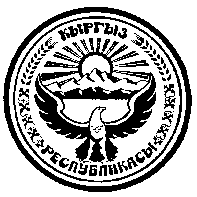 720040, гор. Бишкек шаары,								Факс: 66-00-24Эркиндик бул ., 70									Тел.:66-04-75ПРЕСС-РЕЛИЗ6 июня 2018 годаГКНБ: По факту коррупции задержан депутат ЖК КР О.Артыкбаев 5 июня 2018 года Генеральным прокурором Кыргызской Республики в отношении депутата Жогорку Кенеша КР Осмонбека Артыкбаева возбуждено уголовное дело по ст. 303 ч.1 (Коррупция) УК КР при реализации проекта “Модернизация ТЭЦ г.Бишкек”.В рамках расследуемого уголовного дела в качестве подозреваемого в совершении преступления, предусмотренного статьей 303 ч.1 УК КР депутат ЖК КР О.Артыкбаев был задержан и водворен в ИВС СИЗО ГКНБ КР. Ведется следствие.Пресс-центр ГКНБ КР, тел. 661455МУКК: Коррупция фактысы боюнча КР ЖК депутаты О.Артыкбаев камакка алынды2018-жылдын 5-июнунда КР Башкы прокурору КР ЖК депутаты О.Артыкбаевге карата “Бишкек ЖЭБ Модернизациялоо” долбоорун ишке ашыруудагы коррупция боюнча КР Кылмыш-жаза кодексинин 303-беренесини 1-бөлүмүндө (Коррупция) каралган кылмыш белгилерине ылайык кылмыш ишин козгоду.  Козголгон кылмыш ишинин алкагында КР ЖК депутаты О.Артыкбаев КР Кылмыш-жаза кодексинин 303-беренесини 1-бөлүмү (Коррупция) боюнча каралган кылмышка шектүү адам катары КР МУКК Убактылуу кармоочу жайынын Тергөө камак жайына киргизилди.Тергөө жүрүп жатат.КР МУКК Басма-сөз борбору, тел.661455